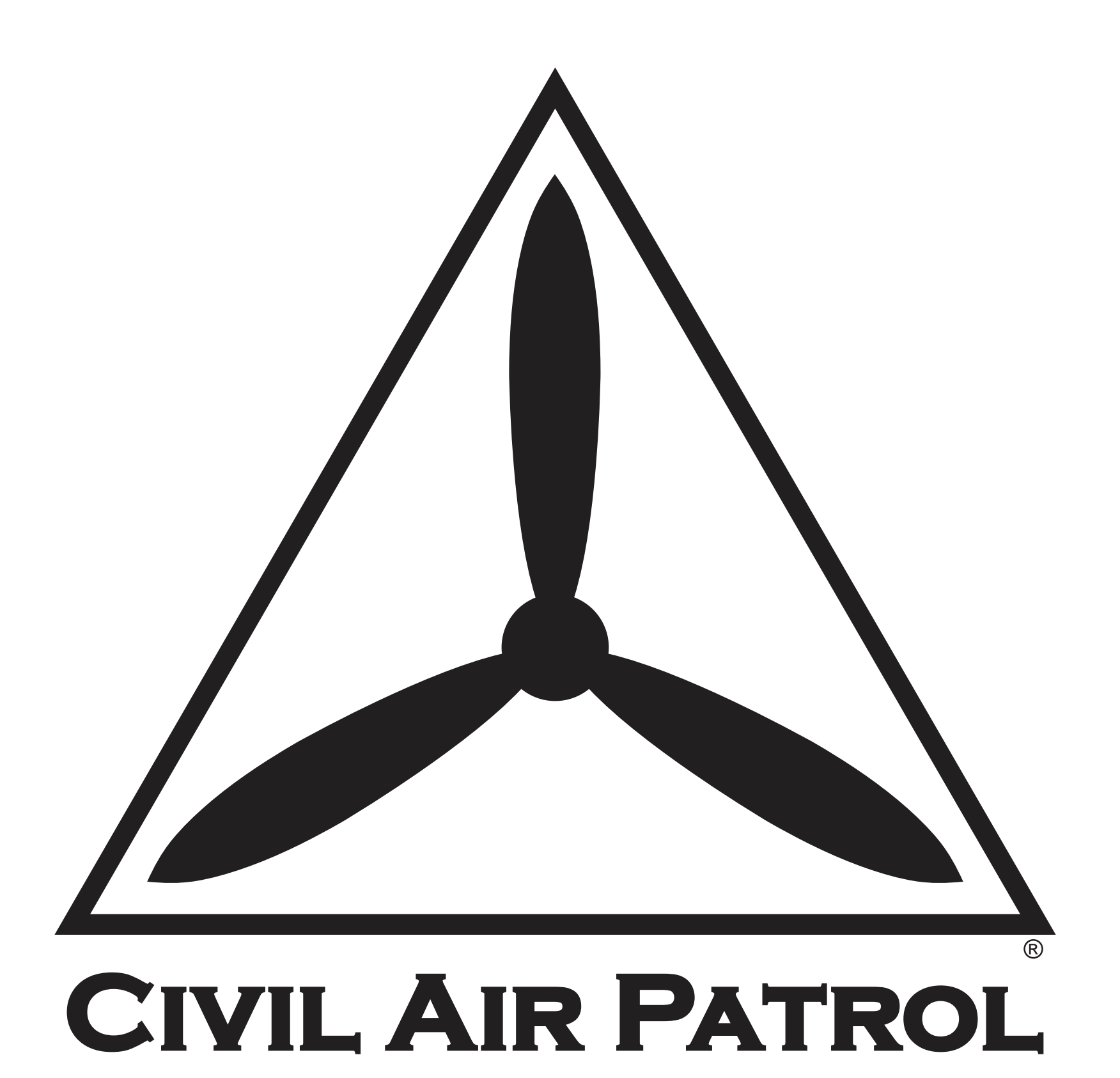 Post-COVID-19 Remobilization of the Membership PlanPhase I: Resuming Regularly Scheduled MeetingsXXWGCompleted dd MMM 2021Template Updated 10 February 2021This plan has been developed for ____(SPECIFY)_____ Wing, using the template provided by the Civil Air Patrol National Headquarters to enter Phase I, Resuming Regularly Scheduled Meetings. Additional staffing and resources have been coordinated with _ (other wing or region, if applicable)_, to cover gaps in this wing’s available resources. NOTE: Deviations from the template are authorized, but should be coordinated by contacting the COVID-19 Planning Team at COVID-19Plans@capnhq.gov. Plan Coordinator and Point of Contact: _(e.g., Staff Officer or Incident Commander Appointed)_Primary Phone: (____) _____ - ________Primary Email: ____________@______________________.____Narrative Summary of Coordination and Events To-Date in _(State)_ Wing:_________(Complete below, and on additional pages as-needed.)__________Phase I: Resuming Regularly Scheduled MeetingsPhase I: Resuming Regularly Scheduled Meetings (Continued)Phase I: Resuming Regularly Scheduled Meetings (Continued)Item#TaskOPR/Assigned PersonnelDate TaskedSuspenseDate CompletedNotes1.1.Verify state government guidance currently allows or will allow gatherings on the date proposed for resuming meetings (Review of overall directives in impacted state)1.2.Hold meeting with between Plan Coordinator and Health Services Officer1.2.1.Wing priorities for training events should be coordinated1.2.1.1.Check state and local health guidance regarding gatherings (Review of each jurisdiction impacted by this plan)1.2.1.2.Prepare information for subordinate units on temperature screening, health education, and sanitation1.2.2Consult with Wing Legal Officer about resuming meetings1.2.3Coordinate with Wing Director of Safety1.2.3.1Verify proper risk planning tools are available to units1.2.3.2Prepare to communicate with subordinate units on Safety-related matters (see 1.7. below)1.2.4Coordinate with Wing Director of Cadet Programs1.2.4.1Prepare recommendations for units regarding meeting activities and alternatives to maintain optimal distance while at meetings1.2.4.2Prepare bullets for units to incorporate when sending messages to parents about the resumption of meetingsItem#TaskOPR/Assigned PersonnelDate TaskedSuspenseDate CompletedNotes1.3.Have subordinate unit commanders verify that local governments do not have more restrictive social-distancing
guidelines than those at the state level1.4.Send copy of planning documents to the  CAP COVID-19 Planning Team at COVID-19Plans@capnhq.gov, and copy the Region CC to reinstate meetings.1.4.1.Briefly describe/ summarize previous coordination accomplished1.4.2.Verify no jurisdictional restrictions are in place from State or Local Governments1.4.3.Set date to resume meetings; this is also the start of Phase II.1.5.Receive approval from the CAP COVID-19 Planning Team to reinstate meetings. Plan for one-week lead time.1.6.Publish the date that meetings may resume to subordinate units1.7.Task Wing Director of Safety to communicate the following to subordinate units1.7.1.Units will review CAPFs 160, 160S, and 160HL to be sure COVID-19 risks are considered and mitigated1.7.2.Unit Safety Officers s will emphasize continued use of face coverings and hand sanitizer, as well as social distancing, hand washing and surface cleaning/disinfection 1.8.Task Wing Health Service Officer to communicate the following to subordinate units:Item#TaskOPR/Assigned PersonnelDate TaskedSuspenseDate CompletedNotes1.8.1.Units will ensure no members or guests with a temperature of 100.4 or greater are admitted (a temperature at or above 100.4°F is the CDC recognized point where there is a fever). Units will require members to take their temperature at home or may screen with no-touch thermometers prior to entry.1.8.2.Educate members on their stratified level of risk (i.e., Low-risk vs. High-risk)1.8.3.Units perform all appropriate public health measures (e.g., social distancing, surface cleaning/disinfection, face coverings, hand sanitizer, at-home temperature check or no-touch temperature check prior to entry and routine symptom checks)   1.8.4Units will ensure no more than 10 members are together at gatherings.  Squadrons with more than 10 members must submit a plan on how they will comply with restrictions1.9.Task Wing Director of Cadet Programs to communicate the following to subordinate units:1.9.1.Units identify ways to meaningfully engage and fully participate in meetings without formations, drill, or other close-distance activities1.9.2.Units draft a local message to parents to inform them about what CAP is doing to keep Cadets safe while they participate1.10.Task Wing Director of Operations to communication the following to subordinate units.1.10.1Identify flight operations permitted during Phase I1.10.2.Identify requirements (Currency, etc) for senior members1.10.3.Identify requirements for cadets that have earned their Private Pilot's License to return to flying1.10.4.Identify requirements for cadets training to earn their Private Pilot's License1.10.1.Identify cleaning standards for aircraft and vehicles before and after use